              LWML Gifts of Love Ministry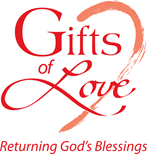 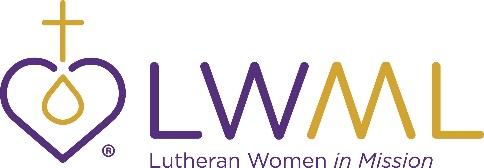 November Newsletter ArticleDo you like to build puzzles? Some have thousands of pieces. As the pieces come together, so does the picture the pieces form. Often, when someone gets stuck on a puzzle, a new set of eyes can insert a piece that gets the whole project running again.Your life is a puzzle. It has many beautiful pieces, all constructed by our Lord. As we move through life, more and more pieces get put in place, reflecting God’s marvelous plan. But sometimes, we need that special someone to come along to figure out how to put a piece in place when things have been stuck for a while. That can be true about getting your estate plan in place, or your plan for gifts to family and ministry found inside of that estate plan. Your trusted advisors can help get you going again. Your LWML Gift Planning Counselor can be the encourager and organizer to keep you on track. Working together we get to see God’s good things unfold in front of our eyes, enabling us to do far more than we could have ever imagined. For help getting started, contact…November Bulletin SentencesNovember 7, 2021In a complex world, each of us need trusty advisers to lead us to proper decisions and actions. That is especially true for an estate plan. The plan is not just paperwork, but the accumulation of legal counsel all brought to bear on your estate. The legal counsel of your attorney is essential. Your LWML Gift Planning Counselor can help organize all your information so that you are prepared to meet with your attorney. Contact…November 14, 2021In a complex world, each of us need trusty advisers to lead us to proper decisions and actions. Considering tax consequences of gifting decisions from your estate can save tens of thousands of dollars that can augment gifts to family or ministry. Your LWML Gift Planning Counselor can help make sure that you are asking your tax planner all the questions you need to ask. Contact…November 21, 2021In a complex world, each of us need trusty advisers to lead us to proper decisions and actions. Some of the longest relationships adults may have may very well be with their financial planners who see them through opening their first investment account, planning for college, and implementing a retirement strategy. It is important to communicate your estate gifting plans to your financial planner so they can help you manage those gifts toward your goals until the Lord calls you home. Your LWML Gift Planning counselor can help you communicate those goals. Contact…November 28, 2021In a complex world, each of us need trusty advisers to lead us to proper decisions and actions. Your LWML Gift Planning Counselor does not see you as a task, but as a brother or sister in Christ, with whom to grow in relationship so that the goals woven into the fabric of your soul can be expressed in plans that will be implemented someday, as you seek to honor God. The peace and joy of a godly plan builds confidence that you have prepared well. Contact…Contact Linda Gage or Carol von Soosten for more information.  Email: Linda.Gage@lfnd.org     Phone: 800-741-4138     lwmlgiftplan.org  Email: Carol.vonSoosten@lfnd.org     Phone: 800-741-4138     lwmlgiftplan.org Chesapeake                Marge Bruning       mabruning79@gmail.com               Phone: 804-798-6503   Cell: 804-543-9367Eastern                        Rebecca Bessell      rlb54@rochester.rr.com                  Cell: 585-415-6368 English                         Mary Rinda              marymazurk@att.net                       Phone: 630-832-5809   Cell: 630-518-0801 Florida-Georgia         Peg Henderson        peghender@aol.com                        Cell: 210-860-2160		        Scarlet Holcombe   scarlet2@mindspring.com              Cell: 404-323-1323Iowa West                  Ann Carrick              acarrick324@hotmail.com              Cell: 515-360-0709Kansas                         Eden Keefe              lwmleden@gmail.com                     Cell: 913-486-7216Michigan                     Sandy Hardies         hardiessandy@gmail.com               Phone: 734-338-9410   Cell: 231-250-1518Mid-South                  Diane Reimold         dianereimold@hotmail.com           Cell: 901-679-0626Minnesota South      Mary Kay Mages     marykay_schuft@hotmail.com       Phone: 507-794-3540   Cell: 507-276-9015                                    Glenda Schuft          glendaschuft@embarqmail.com    Phone: 320-864-5675Nebraska South        Katy Gifford             blessings@sentco.net                        Phone: 402-245-4618   Cell: 402-360-1503Ohio                            Beth Marth              bmarth@columbus.rr.com               Cell: 614-282-7143Pacific Southwest     Bonnie Karch           sunflower.nana2015@gmail.com    Phone: 702-258-8642   Cell: 702-743-3258                                     Cheryl Keithly         ckeithly@keithlywilliams.com          Phone: 928-726-2566   Cell: 928-581-9299                                     Linda Koch              lwmlbutterfly@gmail.com                 Phone: 858-271-6852   Cell: 858-414-4618		        Pat Schutte	             pbschutte@aol.com                           Cell: 619-992-4214                                         Barbara Virus          bvirus@juno.com                               Phone: 714-639-1970   Cell: 714-801-5252Rocky Mountain       Elizabeth Weber     weber4342@acsol.net                       Cell: 970-361-0794Southern Illinois       Ruth Ann Arbeiter   arbeiterra@egyptian.net                  Phone: 618-763-4635    Cell: 618-615-7696Utah-Idaho                Lois Anderson          loisandersonlwml@gmail.com         Phone: 208-733-6599   Cell: 208-954-3534  